Адаптированный  и  модифицированный  вариант  
методики  Александровской Э.М. для  изучения  процесса  адаптацииЦель: методика предназначена для выявления эффективности учебной деятельности, успешности усвоения норм  поведения и  социальных контактов,  эмоционального благополучия сформированных  у младших школьников. 
Оцениваемые УУД:  действие смыслообразования, самоопределения школьников.Форма:  методика (заполняется учителем). Карта  для  заполнения  учителем.Класс----------------------число----------учитель------------------------Познавательная  активность.Цель: определение  уровня  познавательной  активности  учащихся.Инструкция (для учителя): ознакомьтесь  с  предлагаемыми  характеристиками  уровней ПА  и  соотнесите  эти  описания  с  тем,  как  проявляют  ученики вашего  класса  и  занесите  ваши  оценки  в  сводную  ведомость.Уровень (до10 баллов)  – учащийся  пассивен,  слабо  реагирует  на  требования учителя,  не проявляет  желания  к  самостоятельной  работе,  предпочитает  режим  давления  со  стороны  педагога.Уровень (от 11 до 17 баллов)  -  относительная  активность: активность  проявляется  лишь  в  определенных  учебных  ситуациях  (интересное  содержание  урока,  приемы  обучения и пр.),  определяется  в  основном  эмоциональным  восприятием.Уровень (от 18 до 24 баллов)  – привычно – исполнительская  активность: позиция  учащегося  обусловливается  не  только  эмоциональной  готовностью,  но  и  наработанными  привычными  приемами  учебных  действий,  что  обеспечивает  быстрое  восприятие  учебной  задачи  и  самостоятельность  в  ходе  ее  решения.(от 25 до 30 баллов) Уровень – творческая  активность: позиция  учащегося  характеризуется  готовностью  включиться  в  нестандартную  учебную  деятельность, учебную  ситуацию,  поиском  новых  средств  для  ее  решения.Уровень  учебной  мотивации1 уровень (до10 баллов) –  школьная  дезадаптация.  Дети  не  справляются  с  учебной  деятельностью,  испытывают  проблемы  в  общении  с  одноклассниками,  во  взаимоотношениях  с учителем.  Могут  плакать  и  проситься  домой,  могут  проявлять  агрессию,  отказываться  от  выполнения  тех  или  иных  заданий.  Возможны  признаки  нарушения  нервно – психического здоровья.2  уровень (от 11 до 15 баллов) - низкая  школьная  мотивация.  Посещают  школу  неохотно,  предпочитают  пропускать  занятия.  На  уроках  часто  занимаются  посторонними  делами,  играми.  Испытывают  серьезные затруднения в  учебной  деятельности.  находятся  в  состоянии  неустойчивой  адаптации  к  школе.3 – уровень (от 16 до 20 баллов)  положительное  отношение  к  школе.  Дети  достаточно  благополучно  чувствуют  себя  в  школе,  хотя  школа  привлекает  больше  внеурочными  делами.  Им  нравиться  ощущать  себя  учениками,  иметь  красивые  школьные  принадлежности.  Познавательные  мотивы  таких  детей  сформированы  в  меньшей  степени  и  учебный  процесс  мало  привлекает,  ходят  в  школу,  чтобы  пообщаться  с  друзьями  и  учителем.4 уровень (от 21 до 25 баллов) – хорошая  школьная  мотивация.  Успешно  справляются  с учебной  деятельностью.  Положительно  воспринимают  и  хорошо  усваивают  школьные  нормы  и  правила.  Имеют  хороший  уровень  общения  с  одноклассниками  и  учителем.5 – уровень (от 26 до 30 баллов) – высокий  уровень  мотивации.  Дети  отличаются  наличием  высоки  познавательных  мотивов,  стремлением  наиболее успешно выполнять  все  предъявляемые  школой  требования.   Следуют  указаниям  учителя,  добросовестны,  ответственны,  сильно  переживают,  если  получат  замечания  педагога  или  низкую  оценку.Эмоциональное  благополучие  (уровень  тревожности)1 уровень (до10 баллов) – проявление  страхов:  страха  самовыражения (негативные  эмоциональные  переживания  ситуаций,  связанных  с  необходимостью  самораскрытия,  предъявления  себя  другим,  демонстрации  своих  возможностей);  страха ситуации  проверки  знаний  и  страхи  в  отношения  с  учителем (особенно  публично);  страха  не  соответствовать  ожиданиям  окружающих (ориентация  на  значимость  других в  оценке  своих  результатов).2 уровень (от 11 до 20 баллов) – переживание  и  низкая  сопротивляемость  стрессу (особенности  психофизической  организации,  снижение  приспособляемости  к  ситуациям  стрессогенного  характера,  повышенная  тревожность, социальные  конфликты  со  сверстниками).3 – уровень (от 21 до 30 баллов) – общая  школьная  тревожность (общее  эмоциональное состояние  ребенка,  связанное  с  различными  формами  его  включения  в  жизнь  школы).Успешность  усвоения  норм  поведения  и  социальные  контакты1 уровень (до10 баллов) –  у  ребенка  наблюдается  неуверенность  в  себе,  ищет  опеки.  Тревожен,  нормы  поведения  не  обсуждает, чаще  подавлен,  легко  драматизирует  ситуацию.  Замкнут,  послушно-безразличен, созерцатель.2 –уровень (от 11 до 20 баллов) -  ребенок  активен,  имеет  бойцовские  качества,  стремится  общаться  со  всеми  на  равных.  Конфликтен,  вспыльчив,  бурно  реагирует  на  запрет  или  замечание.3  уровень (от 21 до 30 баллов) – мирный,  дисциплинированный,  ответственный.  Дружбу  не  навязывает,  но  и  не  отвергает.  Справедлив, нормы  поведения  принимает  и  выполняет.Уровень  адаптации1 -4  (от 0 до 40 баллов) -  школьная  дезадаптация5 -8 (от 41 до 60 баллов)  -  низкий8 -12  (от 61 до 80 баллов) -  среднийОт  13 (от 81)  и  выше  -  хорошийМетодика Дембо - Рубинштейн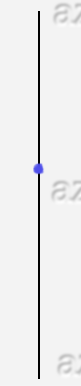 В методике Дембо - Рубинштейн обследуемому представляется возможность определить свое состояние по избранным для самооценки шкалам с учетом ряда нюансов, отражающих степень выраженности того или иного личностного свойства. 
   Методика отличается крайней простотой в проведении. На листе бумаги проводится вертикальная черта длиной 10-20 см, о которой обследуемому говорят, что она обозначает счастье (или здоровье/умственное развитие/характер). Сообщается, что верхний полюс соответствует состоянию полного счастья, а нижний занимают самые несчастливые люди. 
   Обследуемого просят обозначить на этой линии жирной точкой своё место. Для нанесения точки может использоваться карандаш, ручка или маркер. 
   	Далее приступают к беседе с испытуемым, в которой выясняют его представление о счастье и несчастье, здоровье и нездоровье, хорошем и плохом характере и т.д. Таким образом, поставленная точка - это не конец процедуры, а материал для обсуждения с испытуемым. Выясняется, почему испытуемый сделал отметку в определенном месте шкалы для обозначения своих особенностей. Например, что побудило его поставить отметку в данном месте шкалы здоровья, считает ли он себя здоровым или больным, если больным, то какой болезнью, кого он считает больными? 
  	 Психически здоровым людям, по наблюдениям С. Я. Рубинштейн, присуща тенденция определять свое место по всем шкалам точкой "чуть выше середины".   				Получаемые с помощью этой методики данные приобретают особый интерес при сопоставлении с результатами обследования у данного испытуемого особенностей мышления и эмоционально-волевой сферы. Могут быть выявлены нарушение критичности к себе, депрессивная самооценка, эйфоричность. 
Ф.И.О.ученикаЭффективность учебной деятельностиЭффективность учебной деятельностиУспешность усвоения норм  поведения и  социальных контактов (уровень)Эмоциональное благополучие(уровень тревожности)Уровень адаптации(уровень)Сумма всех показателейФ.И.О.ученикаПознавательная  активность (уровень)Учебная  мотивация (уровень)Успешность усвоения норм  поведения и  социальных контактов (уровень)Эмоциональное благополучие(уровень тревожности)Уровень адаптации(уровень)Сумма всех показателей